UNIVERSIDAD NACIONAL JOSÉ FAUSTINO SÁNCHEZ CARRIÓN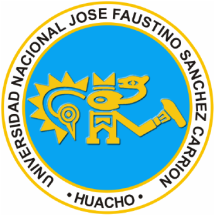 Facultad de Ingenieria  Agrarias, Industrias Alimentarias y AmbientalesEscuela Académico Profesional de Industrias AlimentariasSÍLABO ASIGNATURA: EVALUACION SENSORIALDATOS GENERALESCódigo de la Asignatura		: 13503Escuela Académico Profesional	: Industrias AlimentariasDepartamento Académico		:  Industrias AlimentariasCiclo					:  VIII y IXCréditos				: 3Plan de Estudios			: IV y VCondición:                                   	: Electivo Horas Semanales			:     Pre-requisito		                          : Control de CalidadSemestre Académico		:              2016-IIDocente				: MIRANDA CABRERA DANTON JORGE		Colegiatura			: 90013		Correo Electrónico		: DJMCPE@YAHOO.COMSUMILLA Evaluación organoléptica: Formación y  entrenamiento de  paneles  y  determinación  de  umbrales. Selección  de  paneles. Laboratorio de  evaluación  sensorial: Características, preparación de  muestras. Métodos de  evolución  organoléptica. Métodos para  establecer diferencias: Estimulo simple, estimulo  apareado, dúo -trío y  triángulo .Múltiples muestras. Método para  cuantificar  calidad: método  triángulo,  Ranking.  Método  Escala Hedónica.METODOLOGIA DE ENSEÑANZA                    3.1  Competencias                   -  Conocen y comprenden los métodos de análisis sensorial                      - Conocer y comprenden los diferentes métodos de análisis estadísticos para la                                                                           evaluación  sensorial.                   -  Conocen las condiciones  del jurado, medio ambiente y otros  para un buen                        análisis   Sensorial3.2 Estrategias MetodológicasTeoría  a) Deductivo-inductivo, , diálogo,      b) dinâmica grupal -. Investigativo c) expositivo e interrogativa Practicasa) experimentación y análisisb) Investigación bibliográficac) Informes  3.3. Medios y Materiales de enseñanzaMedios Auxiliares: Pizarra, plumones para pizarra acrílica, tizas, papel, motas, proyector de transparencias, data. Materiales Didácticos: Láminas de transparencia, papelógrafos, materiales y reactivos de laboratorio,    libros y resúmenes de journal.CONTENIDO TEMÁTICO Y CRONOGRAMA4.1.- Primera Unidad 	Competencias de la Primera Unidad de Aprendizaje4.1.1.-  Conocen el área de  evaluación sensorial, su definición y la relación con otras  disciplinas. 4.1.2.-   Identifican la importancia delos cinco sentidos en la evaluación sensorial y aplican los las    diferentes características sensoriales4.1.3.-   Conocen y aplican los procedimientos de las prácticas valorando el trabajo en   equipo y la organización     Contenidos		Evaluación	4.2.- Segunda UnidadCompetencias de la  Unidad de Aprendizaje4.2.1.- Conocen la planificación de una evaluación sensorial, las principales formas de evaluación   Sensorial , diseños experimentales y escalas de evaluación 4.2.2.-  Refieren que condiciones debe tener el jurado evaluador y el Laboratorio de Evaluación Sensorial así como la aplicación de diferentes formas de evaluación Sensorial.4.2.3.   Trabajan en equipo en forma responsable, organizada y con ética		Contenidos		Evaluación	4.3.- Tercera  Unidad		Competencias de la  Unidad de Aprendizaje		4.3.1.- Conocen las principales análisis descriptivos y afectivos		4.3.2.-  Aplican pruebas sensoriales y análisis estadísticos chi y t		4.3.3.- Trabajan en equipo en forma responsable , organizada y con éticaContenidos4.4.- Cuarta  Unidad	Competencias de la  Unidad de Aprendizaje4.4.1.-  Conocen las principales clases de evaluación sensorial y sus correspondientes pruebas   estadísticas.4.4.2.- Aplican las pruebas sensoriales y sus pruebas estadísticas.4.4.3.- Trabajan en equipo en forma responsable, organizada y con éticaContenidosLos trabajos propuestos son: - Análisis descriptivo en la evaluación sensorial                                                     - Uso de las superficies de respuesta en la evaluación sensorial                                                     - Traducción de un artículo científico en ingles de revistas de                                                           Alimentos Sobre un tema de evaluación sensorial.   - Aplicación de un método sensorial a un  producto nuevo elaboradoMETODOLOGÍA DE EVALUACIÓN             5.1.- Sistema de Calificación Escala Vigesimal:  Nota Aprobatoria:  20 	                     Nota Desaprobatoria:  10	5.2.- Sistemas de Evaluación		         a)  Sistemas de Evaluación	 Son pruebas escritas desarrolladas en clases se aplican según Cronograma de la                  Universidad, abarcará todas las Unidades desarrolladasb) Trabajos son de naturaleza colaborativa, sobre los temas mas importantes de la asignatura y su relación con el desarrollo del área profesional, se orienta a  estimular el trabajo de alumnos y docentes a través de actividades recreativas mediante el uso interactivo de Correo Electrónico, CD-ROM,  Internet, estableciendo redes sociales colaborativas en clases.Todos los sistemas de evaluación tiene ponderaciones porcentuales en el cálculo de la  Nota Promocional del curso, según Reglamento Académico.5.3.- Requisitos de Aprobacióna) Rendir los pasos o exámenes en las fechas programadas, según Reglamento Académico b) Asistencia no menor al 70% de las actividades del curso, en caso contrario se declara al alumno deshabilitado.c) La Nota Promocional  se obtiene con la  siguiente fórmula:                NP= ( P1+P2) /2P = (promedio paso oral + promedio de prácticas + promedio de pasos escritos)/3*  El estudiante que no haya rendido alguna  evaluación parcial programada será calificada con nota cero5.4.- Los alumnos con Nota Desaprobada tendrán derecho a rendir un examen                           sustitutorio, según Reglamento Académico siempre que su nota sea 07, el promedio   máximo será de 12	INSTRUMENTOS E INDICADORESBIBLIOGRAFÍA BÁSICA .Núñez  Saavedra ,Carlos . 2000 . Evaluación Sensorial en  de Alimentos. UNALM  curso: 4  al 7 de abril.Rosas Fernando, Copa Tula, Salinas Jesús. 1992 Métodos Estadísticos aplicados a la Industria   Alimentaria. Curso del 1 al 7 de Setiembre UNALMUreña Milber y Huapaya D· arrigo 1999 Evaluación Sensorial de los Alimentos. Texto Didáctico   UNALM.Pedrero F, Pangobrn Rose  1999Evaluación Sensorial de los Alimentos. Métodos Analíticos.   Edit. Alhambra Mexicana. México. D.F.ANZALDUA -MORALES, A. 1994. La Evaluación Sensorial de los Alimentos en la Teoría y la Práctica. Editorial Acribia. Zaragoza. España. SANCHO, J.; BOTA, E. y DE CASTRO, J. J. 2002. Introducción al análisis sensorial de los alimentos. Editorial Alfaomega. México. BIBLIOGRAFÍA COMPLEMENTARIA WATTS, B.; LIMAKI, G. y ELÍAS, L. 1992. Métodos sensoriales básicos para la evaluación de alimentos. CIID. Ottawa. WITTING DE PENNA, E. 1981. Evaluación sensorial. Una metodología actual para tecnología de alimentos. USACH. Chile. Revistas FOOD SCIENCE and FOOD TECHNOLOGY	Profesor:  Danton  Miranda                                                                                                                                                       Agosto  del 2016NºSemanaConceptualesProcedimentalesActitudinales01Evaluación Sensorial, Introducción , definición, perspectivas fisiológicas y psicológicas de  sensorial, etapas de la evaluación sensorial.Participación, organización, solidaridad02Órganos de los  Sentidos. la vista, el olfato, el gusto el tacto, el oído      Estímulo y sensación. Propiedades  sensoriales, color, olor, gusto, aroma                            apariencia, sabor Práctica 1:  Gustos básicos     Participación, destreza, organización, solidaridad03Propiedades sensoriales. textura, rugosidad, temperatura, peso, dolor,  adormecimiento.                            Aplicaciones de Práctica 2:  Olores básicosParticipación, destreza, organización, solidaridad.Nº SemanaPrimer Paso EscritoPrueba e Escrita04Paso 1Paso 1NºSemanaConceptualesProcedimentalesActitudinales05La evaluación sensorial y su planificación. desarrollo de actividades,    clasificación de análisis sensorial, clasificación de análisis estadísticos.           Escalas de calificación. diseños experimentales.Práctica 3 :Prueba de textura.Participación, destreza, organización, solidaridad06El Jurado o panel y las condiciones necesarias para el análisis sensorial. el jurado, tipos de jueces, entren amiento, ellaboratorio, condiciones ambientales. localización,    cabinas, preparación de muestras, número Práctica 4 :  : prueba discriminativaParticipación, destreza, organización, solidaridad07Principales Análisis Sensoriales u organolépticos .análisis discriminativos para determinar  diferencias, duo- trió, triángulo, ranking, comparación múltiple.Práctica 5: Prueba de UmbralParticipación, destreza, organización, solidaridadNº SemanaExamen ParcialPrueba  Escrita08Paso 2Paso 2NºSemanaConceptualesProcedimentalesActitudinales09Análisis descriptivos para categorizar muestras. categorización cualitativa y   cuantitativa.                          Análisis descriptivos para determinación de perfiles sensoriales. perfil del                           sabor, perfil de texturaPractica 6:  prueba de ordenamientoParticipación, destreza, organización, solidaridad10 Análisis afectivo. preferencia, ordenamiento, grado de satisfacción.  Práctica 7: prueba afectiva.Participación, destreza, organización, solidaridad11Principales análisis estadísticos. para análisis discriminativos : t de student   aplicada a la comparación pareada, chi- cuadrado aplicado al duo- trio , uso   de tablas. trabajo con datos de la práctica.Práctica 8 : prueba descriptivaParticipación, destreza, organización, solidaridad    12Paso 3Paso 3Paso 3NºSemanaConceptualesProcedimentalesActitudinales13chi- cuadrado aplicada a triángulo, friedman aplicada a ordenamiento.Práctica 9 : prueba hedónica   Participación, destreza, organización, solidaridad14 Prueba de hipótesis para análisis descriptivos no- parámetricos. Friedman          una categorización cualitativa .trabajo con datos de prácticaParticipación, destreza, organización, solidaridad15Prueba F para una categorización cualitativa y cuantitativa.Exposición de trabajoParticipación, destreza, organización, solidaridad16Análisis de regresión en la aceptación de un nuevo producto.Exposición de trabajoParticipación, destreza, organización, solidaridad17Paso 4Paso 4SISTEMA DE EVALUACIONINSTRUMENTOSINDICADORESPUNTAJEPromedio de Pasos EscritosCuestionarioPruebas Escritas00 1 20Promedio de Practicas calificadasCuestionarioPrueba Escrita 20Trabajo GrupalAnálisis de ProductosProyectos o Trabajos 20